ФОНД ОЦЕНОЧНЫХ СРЕДСТВ ПО ДИСЦИПЛИНЕПРИЕМ 2019 г.ФОРМА ОБУЧЕНИЯ  заочная2020 г.Роль дисциплины «Теоретические основы электротехники 1.1» в формировании компетенций выпускника:Показатели и методы оцениванияШкала оцениванияПорядок организации оценивания результатов обучения в университете регламентируется отдельным локальным нормативным актом – «Система оценивания результатов обучения в Томском политехническом университете (Система оценивания)» (в действующей редакции). Используется балльно-рейтинговая система оценивания результатов обучения. Итоговая оценка (традиционная и литерная) по видам учебной деятельности (изучение дисциплин, УИРС, НИРС, курсовое проектирование, практики) определяется суммой баллов по результатам текущего контроля и промежуточной аттестации (итоговая рейтинговая оценка -  максимум 100 баллов).  Распределение основных и дополнительных баллов за оценочные мероприятия текущего контроля и промежуточной аттестации устанавливается календарным рейтинг-планом дисциплины.Рекомендуемая шкала для отдельных оценочных мероприятий входного и текущего контроляШкала для оценочных мероприятий экзамена Перечень типовых заданий Методические указания по процедуре оцениванияТеоретические основы электротехники 1.1Теоретические основы электротехники 1.1Теоретические основы электротехники 1.1Теоретические основы электротехники 1.1Теоретические основы электротехники 1.1Направление подготовки13.03.02 Электроэнергетика и электротехника13.03.02 Электроэнергетика и электротехника13.03.02 Электроэнергетика и электротехника13.03.02 Электроэнергетика и электротехникаОбразовательная программа ЭлектроэнергетикаЭлектроэнергетикаЭлектроэнергетикаЭлектроэнергетикаСпециализацияЭлектроснабжениеЭлектроснабжениеЭлектроснабжениеЭлектроснабжениеУровень образованиявысшее образование - бакалавриат высшее образование - бакалавриат высшее образование - бакалавриат высшее образование - бакалавриат Курс2семестр44Трудоемкость в кредитах (зачетных единицах)6666И.о. заведующего кафедрой –руководителя отделения на правах кафедрыИвашутенко А.С.Руководитель ООП	Шестакова В.В.Преподаватель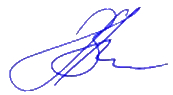 Колчанова В.А.Элемент образовательной программы (дисциплина, практика, ГИА)СеместрКод компетенцииНаименование компетенцииИндикаторы достижения компетенцийИндикаторы достижения компетенцийИндикаторы достижения компетенцийСоставляющие результатов освоения (дескрипторы компетенций)Составляющие результатов освоения (дескрипторы компетенций)Элемент образовательной программы (дисциплина, практика, ГИА)СеместрКод компетенцииНаименование компетенцииКод индикатораКод индикатораНаименование индикатора достиженияКодНаименование Теоретические основы электротехники 1.14ОПК(У)-3Способен использовать методы анализа и моделирования электрических цепей и электрических машинИ.ОПК(У)-3.1Использует методы анализа и моделирования линейных и нелинейных цепей постоянного и переменного тока, переходных процессов в электрических цепях постоянного и переменного тока. Использует методы анализа и моделирования линейных и нелинейных цепей постоянного и переменного тока, переходных процессов в электрических цепях постоянного и переменного тока. ОПК(У)-3.1В1Владеет опытом расчета установившихся режимов и переходных процессов линейных и нелинейных цепей постоянного и переменного тока  Теоретические основы электротехники 1.14ОПК(У)-3Способен использовать методы анализа и моделирования электрических цепей и электрических машинИ.ОПК(У)-3.1Использует методы анализа и моделирования линейных и нелинейных цепей постоянного и переменного тока, переходных процессов в электрических цепях постоянного и переменного тока. Использует методы анализа и моделирования линейных и нелинейных цепей постоянного и переменного тока, переходных процессов в электрических цепях постоянного и переменного тока. ОПК(У)-3.1У1Умеет применять методы расчета установившихся режимов и переходных процессов в линейных и нелинейных цепях постоянного и переменного тока Теоретические основы электротехники 1.14ОПК(У)-3Способен использовать методы анализа и моделирования электрических цепей и электрических машинИ.ОПК(У)-3.1Использует методы анализа и моделирования линейных и нелинейных цепей постоянного и переменного тока, переходных процессов в электрических цепях постоянного и переменного тока. Использует методы анализа и моделирования линейных и нелинейных цепей постоянного и переменного тока, переходных процессов в электрических цепях постоянного и переменного тока. ОПК(У)-3.1З1Знает основные понятия и законы теории линейных и нелинейных цепей постоянного и переменного тока Теоретические основы электротехники 1.14ОПК(У)-5Способен проводить измерения электрических и неэлектрических величин применительно к объектам профессиональной деятельностиИ.ОПК(У)-5.1Выбирает средства измерения, проводит измерения электрических и неэлектрических величин, обрабатывает результаты измерений и оценивает их погрешностьВыбирает средства измерения, проводит измерения электрических и неэлектрических величин, обрабатывает результаты измерений и оценивает их погрешностьОПК(У)-5.1В2Владеет опытом работы с приборами и установками для экспериментальных исследований Теоретические основы электротехники 1.14ОПК(У)-5Способен проводить измерения электрических и неэлектрических величин применительно к объектам профессиональной деятельностиИ.ОПК(У)-5.1Выбирает средства измерения, проводит измерения электрических и неэлектрических величин, обрабатывает результаты измерений и оценивает их погрешностьВыбирает средства измерения, проводит измерения электрических и неэлектрических величин, обрабатывает результаты измерений и оценивает их погрешностьОПК(У)-5.1У2Умеет проводить эксперименты по заданным методикам с последующей обработкой и анализом результатов Теоретические основы электротехники 1.14ОПК(У)-5Способен проводить измерения электрических и неэлектрических величин применительно к объектам профессиональной деятельностиИ.ОПК(У)-5.1Выбирает средства измерения, проводит измерения электрических и неэлектрических величин, обрабатывает результаты измерений и оценивает их погрешностьВыбирает средства измерения, проводит измерения электрических и неэлектрических величин, обрабатывает результаты измерений и оценивает их погрешностьОПК(У)-5.1З3Знает типовые стандартные измерительные приборы, устройства, аппараты, программные средства, используемые при экспериментах  Планируемые результаты обучения по дисциплинеПланируемые результаты обучения по дисциплинеКод индикатора достижения контролируемой компетенции (или ее части)Наименование раздела дисциплиныМетоды оценивания (оценочные мероприятия)КодНаименованиеКод индикатора достижения контролируемой компетенции (или ее части)Наименование раздела дисциплиныМетоды оценивания (оценочные мероприятия)РД-1Применять знания электротехники для анализа режимов работы электрических устройств, объектов, систем, а также  расчета установившихся и переходных процессов в линейных и нелинейных электрических цепяхИ.ОПК(У)-3.1Раздел 1. Основные понятия и законы электрической цепиРаздел 2. Установившийся режим линейных цепей с постоянными и гармоническими напряжениями и токами Раздел 3. Частотные свойства и резонансные эффекты в линейных электрических цепяхРаздел 4. Установившийся режим линейных трехфазных цепей при гармонических напряжениях и токахРаздел 5. Линейные электрические цепи при негармонических периодических напряжениях и токахРаздел 6. Четырехполюсники в линейном режимеИндивидуальное задание, тестирование, Оценивание лабораторной работы,  экзаменРД-2Уметь планировать и проводить экспериментальные исследования, связанные с определением параметров и характеристик элементов электрических цепей И.ОПК(У)-5.1Раздел 2. Установившийся режим линейных цепей с постоянными и гармоническими напряжениями и токами Раздел 3. Частотные свойства и резонансные эффекты в линейных электрических цепяхРаздел 4. Установившийся режим линейных трехфазных цепей при гармонических напряжениях и токахРаздел 5. Линейные электрические цепи при негармонических периодических напряжениях и токахРаздел6. Четырехполюсники в линейном режимеИндивидуальное задание, тестирование, Оценивание лабораторной работы,  экзаменРД -3Интерпретировать расчетные и экспериментальные данные,  делать выводы, составлять отчеты с использованием современных технических и компьютерных средств И.ОПК(У)-5.1Раздел 2. Установившийся режим линейных цепей с постоянными и гармоническими напряжениями и токами Раздел 3. Частотные свойства и резонансные эффекты в линейных электрических цепяхРаздел 4. Установившийся режим линейных трехфазных цепей при гармонических напряжениях и токахРаздел 5. Линейные электрические цепи при негармонических периодических напряжениях и токахРаздел 6. Четырехполюсники в линейном режимеОценивание лабораторной работы,  экзамен% выполнения заданияСоответствие традиционной оценкеОпределение оценки90%÷100%«Отлично»Отличное понимание предмета, всесторонние знания, отличные умения и владение опытом практической деятельности, необходимые результаты обучения сформированы, их качество оценено количеством баллов, близким к максимальному70% - 89%«Хорошо»Достаточно полное понимание предмета, хорошие знания, умения и опыт практической деятельности, необходимые результаты обучения сформированы, качество ни одного из них не оценено минимальным количеством баллов55% - 69%«Удовл.»Приемлемое понимание предмета, удовлетворительные знания, умения и опыт практической деятельности, необходимые результаты обучения сформированы, качество некоторых из них оценено минимальным количеством баллов0% - 54%«Неудовл.» Результаты обучения не соответствуют минимально достаточным требованиям% выполнения заданий экзаменаЭкзамен, баллСоответствие традиционной оценкеОпределение оценки90%÷100%18 ÷ 20«Отлично»Отличное понимание предмета, всесторонние знания, отличные умения и владение опытом практической деятельности, необходимые результаты обучения сформированы, их качество оценено количеством баллов, близким к максимальному70% - 89%14 ÷ 17«Хорошо»Достаточно полное понимание предмета, хорошие знания, умения и опыт практической деятельности, необходимые результаты обучения сформированы, качество ни одного из них не оценено минимальным количеством баллов55% - 69%11 ÷ 13«Удовл.»Приемлемое понимание предмета, удовлетворительные знания, умения и опыт практической деятельности, необходимые результаты обучения сформированы, качество некоторых из них оценено минимальным количеством баллов0% - 54%0 ÷ 10«Неудовл.»Результаты обучения не соответствуют минимально достаточным требованиямОценочные мероприятияПримеры типовых контрольных заданийИндивидуальное заданиеДля заданной схемы с постоянными во времени источниками ЭДС и тока, принимая выполнить следующее.Изобразить схему, достаточную для расчета токов ветвей, соединяющих узлы, помеченные буквами, указав их номера и направления.Определить токи во всех ветвях схемы и напряжение на зажимах источника тока:по законам Кирхгофа,методом контурных токов,методом узловых потенциалов. Составить баланс вырабатываемой и потребляемой мощностей.Определить ток в ветви ab:методом наложения,методом преобразований.Рассматривая цепь относительно сопротивления R ветви ab  как активный двухполюсник, заменить его эквивалентным генератором, определить  параметры эквивалентного генератора и рассчитать ток в ветви ab , построить внешнюю характеристику эквивалентного генератора и по ней графически определить ток в ветви ab.Для любого контура без источника тока  построить потенциальную диаграмму.Определить показание вольтметра.Сравнить результаты вычислений, оценить трудоемкость методов расчета и сформулировать выводы по выполненным пунктам задания.Тестирование Оценивание лабораторной работыВопросы и задания для защиты отчета по лабораторной работе:Какие физические явления отражают в схеме замещения конденсатора элементы g и C, а в схеме замещения катушки индуктивности – элементы R, L?Что такое активная, емкостная, индуктивная, реактивная, полная проводимости? Как они связаны между собой?Что такое активное, емкостное, индуктивное, реактивное, полное сопротивления? Как они связаны между собой?В каких пределах может изменяться угол сдвига фаз напряжения и тока на входе пассивного двухполюсника?Записать уравнение первого закона Кирхгофа для схемы рис. 3.1 и уравнение второго закона для схемы рис. 3.2 как для мгновенных, так и для комплексных значений токов и напряжений.ЭкзаменВопросы:Оценочные мероприятияПроцедура проведения оценочного мероприятия и необходимые методические указанияОценивание лабораторной работыОценивание лабораторной работы включает:Оценка за выполнение лабораторной работы и представление отчета;Оценка за защиту лабораторной работы.В ходе выполнения лабораторной работы обучающиеся проводят необходимые исследования, заполняют таблицы, строят графики и завершают написание отчета выводами. Отчет по лабораторной работе размещается в электронном курсе для оценивания.Отчет по лабораторной работе должен содержать:Титульный лист.Цель работы.Перечень оборудования.Исследуемые схемы.Результаты исследований.Необходимые графические построения и расчеты.Выводы, включающие в себя анализ полученных данных.Отчет должен быть оформлен в соответствии с правилами Стандарта ТПУ.Критерии оценивания:Отчет соответствует содержанию и правилам оформления, расчеты выполнены верно и в полном объеме, выводы по разделам представлены в полном объеме и соответствуют тематике – 0.9-1.Отчет оформлен с небольшими недостатками, расчеты выполнены верно и в полном объеме, выводы по разделам представлены в недостаточном объеме, но соответствуют тематике – 0.7-0.89.Отчет оформлен с серьезными недостатками, расчеты выполнены не верно, выводы по разделам представлены в недостаточном объеме, не соответствуют тематике, либо отсутствуют полностью – 0.55- 0.69.Защита лабораторной работы проводится в аудитории в устной/ письменной форме в аудитории.Критерии оценки защиты лабораторной работы: Отличное понимание темы, всесторонние знания, отличные умения и владение опытом практической деятельности, необходимые результаты обучения сформированы, их качество оценено количеством баллов, близким к максимальному – 0.9-1.Достаточно полное понимание темы, хорошие знания, умения и опыт практической деятельности, необходимые результаты обучения сформированы, качество ни одного из них не оценено минимальным количеством баллов – 0.7-0.89.Приемлемое понимание темы, удовлетворительные знания, умения и опыт практической деятельности, необходимые результаты обучения сформированы, качество некоторых из них оценено минимальным количеством баллов – 0.55- 0.69.Индивидуальное заданиеКритерии оценки индивидуального задания: Отличное понимание темы, всесторонние знания, отличные умения и владение опытом практической деятельности, необходимые результаты обучения сформированы, их качество оценено количеством баллов, близким к максимальному – 19-20.Достаточно полное понимание темы, хорошие знания, умения и опыт практической деятельности, необходимые результаты обучения сформированы, качество ни одного из них не оценено минимальным количеством баллов – 10-18.Приемлемое понимание темы, удовлетворительные знания, умения и опыт практической деятельности, необходимые результаты обучения сформированы, качество некоторых из них оценено минимальным количеством баллов – 5- 9.ТестированиеПроводится в электронном курсе.Каждый студент выполняет индивидуально. Тест оценивается автоматически системой Muddle.Критерии оценивания:Правильный ответ на 90-100% вопросов – 0.9-1.Правильный ответ на 70-89% вопросов – 0.7-0.89.Правильный ответ на 55-69% вопросов – 0.55-0.69.Правильный ответ на 0-54% вопросов – 0-0.54 (не зачтено).ЭкзаменЭкзамен осуществляется в соответствии с Положением о проведении текущего контроля и промежуточной аттестации ТПУКритерии оценки ответа на экзамене:Ответ оценивается от 18 до 20 баллов, в том случае, если обучающийся показывает отличное понимание предмета, всесторонние знания, отличные умения и владение опытом практической деятельности, необходимые результаты обучения сформированы, их качество оценено количеством баллов, близким к максимальному.Ответ оценивается от 14 до 17 баллов в том случае, если обучающийся показывает достаточно полное понимание предмета, хорошие знания, умения и опыт практической деятельности, необходимые результаты обучения сформированы, качество ни одного из них не оценено минимальным количеством баллов.Ответ оценивается от 11 до 13 баллов в том случае, если обучающийся показывает приемлемое понимание предмета, удовлетворительные знания, умения и опыт практической деятельности, необходимые результаты обучения сформированы, качество некоторых из них оценено минимальным количеством баллов.Ответ оценивается как неудовлетворительный в том случае, если результаты обучения не соответствуют минимально достаточным требованиям от 0 до 10 баллов.